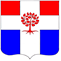 АдминистрацияПлодовского  сельского  поселенияПриозерского  муниципального районаЛенинградской  областиП О С Т А Н О В Л Е Н И Е           от 08 апреля 2024 года      	                              № 77В соответствии с Федеральным законом от 27 июля 2010 года № 210-ФЗ «Об организации предоставления государственных и муниципальных услуг», Федеральным законом от 06 октября 2003 года № 131-ФЗ «Об общих принципах организации местного самоуправления в Российской Федерации» постановлением администрации от 11.06.2021 г. № 125 «Об утверждении Порядка разработки и утверждения административных регламентов предоставления муниципальных услуг в муниципальном образовании Плодовское сельское поселение», Уставом Плодовского сельского поселения, администрация  ПОСТАНОВЛЯЕТ:Утвердить административный регламент по предоставлению муниципальной услуги «Выдача выписки из похозяйственной книги».2. Постановление администрации от 24.05.2023 года № 134 Об утверждении административного регламента по предоставлению муниципальной услуги «Выдача выписки из похозяйственной книги в муниципальном образовании Плодовское сельское поселение» считать утратившим силу.3. Опубликовать настоящее постановление в СМИ и разместить  на официальном сайте http://plodovskoe.ru/ . 4. Постановление вступает в силу с момента его официального опубликования. 5. Контроль за исполнением настоящего постановления оставляю за собой.Глава администрации                                                                                            А. А. МихеевС полным текстом постановления можно ознакомиться на сайте Плодовского СП по ссылке   http://plodovskoe.ru/Об утверждении административного регламента по предоставлению муниципальной услуги «Выдача выписки из похозяйственной книги»